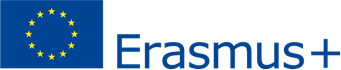 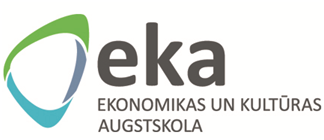 Guidelines for the Erasmus+ Staff mobility for Training success story(a description of the participants' experience)We highly appreciate if you could give more information about your Erasmus+ training mobility:Why did you choose to participate in the Erasmus+ Staff mobility for Training?What kind of activities you were intended to carry out during your Erasmus+ training mobility period? What was the experience in cooperation with the sending and receiving institutions before, during and after the mobility?What are your academic and personal benefits from Erasmus + Staff mobility for Training?What are the benefits and knowledge gained from the Erasmus+ training mobility?What were the main challenges in preparing, developing and implementing for the mobility?What kind of practical advice you would like to give to colleagues who are considering taking part in Erasmus + Staff mobility for Training?Other aspects that you feel are relevant to your Erasmus+ training mobility.We kindly ask you to include 3-5 photo images from your Erasmus+ training mobility.Before the story, please provide the following information:• Name and surname• Age• Gender• The sending university• Country of Mobility• Higher education institution (please also indicate the address of the institution)• Field of study• Duration of the mobility periodThank you!